Dear Parents/Carers                                                              4th February 2019Y4 JCSC Head Teacher VisitWe are pleased to announce that Mr Neil Rodgers will be visiting our school this Friday at 2.45pm to meet all our Y4 parents and pupils. He will be talking to you all about their transition to the Middle school and is here to answer any questions you may have. Please come along on Friday at 2.45pm, thank you.Nursery and Reception donations Please can parents make their half termly donations to their child’s class asap. They use this extra little bit of funding to purchase disposable bits and bobs  to enhance the curriculum and give all the children access to new experiences. Thank you!Friends of Grange View BINGO!Thank you from Mr Guy and the friends to all those who made it to Bingo in the cold wintery conditions last Tuesday night. Everyone seemed to have lots of fun and £180.00 was raised.Widdy GrowsFor anyone interested in the community garden there is a meeting to formally constitute“Widdy Grows” this Saturday, 9th February at 11am in the Community Centre. All welcome. Safer Internet Day For our annual safer internet day celebrations, we have a drama company coming on Thursday to work with the children from KS1/KS 2 about staying safe online., They will also be reading a range of themed stories throughout the week in each class. Tuesday is the National Safer Internet Day (SID) and each class will be thinking about the importance of not believing everything they read online, not sharing personal information, never meeting with people they meet on the internet and being kind in their messaging and comments. To see what the pupils have been doing, please check out your child's class page for photos and examples of their work - we are hoping to also appear in the local paper. As always, if you ever have any online concerns or need advice to keep your child safe online, check out our E-Safety section of the school website or speak to your class teacher. School gates Please can all families ensure they close our school gates if they are last out, and please take care with the wooden side gates which do not need slamming to close. Thankyou PLEASE READ   ***Breakfast Club*** All places MUST BE BOOKED IN at the school office before turning up for breakfast club please to help with our planning.  We do appreciate emergencies from time to time, but all places must be booked in advance, thank you.FREE SCHOOL MEALS (PUPIL PREMIUM) Some parents/carers whose income is below £16,190 per family are entitled to Free School Meals (OFSTED call this pupil premium). The school currently receives additional funding per pupil in our budget to use to support these pupils across the school. We use it to benefit every child by supporting us to have extra staff for small group work, buy resources to support small group work and interventions. A small proportion of this funding is used to subsidise Breakfast and Afterschool clubs and support half the cost of residential and school visits. The information is fully available on the school website for everyone to read. Ofsted hold school accountable for the spending of this funding and we have to show that we are supporting every child/family who are able to apply for Free School Meals (pupil premium). We hope all our families who are eligible apply for this funding as it makes a massive difference to our budget and our currently staffing levels.  If you are entitled to applying please pop to the office and we can help.  PunctualityPupils are recorded as being late for school if they arrive after the doors have closed and come in through the main school doors. Children who arrive after 9am receive an unauthorised mark.All Doors will be locked once classes are inside and the main entrance will have to be used! IF YOU ARE RUNNING LATE FOR ANY REASON OR YOUR CHILD IS NOT COMING INTO SCHOOL DUE TO SICKNESS OR OTHER CIRCUMSTANCES, PLEASE RING TO LET US KNOW, THANK YOU.All late marks show on children’s attendance registers and we will be routinely contacting parents whose children are regularly late. Our routines start the minute children arrive at school with children getting straight on with their independent work in class. Children arriving late miss out on vital learning time and find it harder to settle into the school day and some pupils get upset when they are constantly late. Please help us by ensuring your child is at school, ready to come in when the bell rings at 8.50am. We’ll keep you posted on how we are doing in our assemblies and newsletters.Attendance All schools in the Coquet Partnership have agreed that if an unauthorised leave of absence is taken during term time and the pupil’s attendance in the 12 month period leading up to the absence is less than 93%, an application to the Local Authority for a penalty notice will be made. Our overall school attendance target is 96%Ofsted AttendanceTo aim to an outstanding school Ofsted say- ’Pupils value their education and rarely miss a day at school. No groups of pupils are disadvantaged by low attendance. The attendance of pupils who have previously had exceptionally high rates of absence is rising quickly towards the national average’.Grange View needs every pupil at school every day to improve our overall attendance please!NO HOLIDAYS will be authorised in term time.We have Education Welfare Officer working with us this year who will be monitoring attendance very closely; especially the late marks so please ensure your child/ren are on the school yard for the bell at 8.50am every morning. Attendance w/e 25/1/19 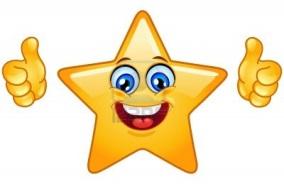 Caught SparklingEasy Fund Raising www.easyfundraising.org.uk. Please register and keep Shopping online on this website for school funds. Every penny you spend helps school, thank you.Dates for diaries ******NEW DATES ADDED*****Thurs 7th Feb – Safer internet workshops am and pm in school +Education welfare officer in school to check attendance and any persistent late comersFri 8th - 2.45pm - JCSC Middle Executive school Head visitFri  15th Feb – NON UNIFORM for bottle donations please for Easter Fair + school closes for half term at 3.15pm (karate as usual)Mon 25th Feb – school re-opens 8am for Breakfast Club, 8.45am Main SchoolWed 27th Feb pm – Y4 Tri golf for selected pupilsFri 1st March – Miss Conroy returns from maternity leaveTues 5th March- BINGO 6.15pm with the Friends of Grange View. Fri 15th March – NON UNIFORM for Easter Egg donations Fri 15th March – Comic Relief – Red Nose DayMon 18th March- Bikeability all day in school – Year 4sMon 18th March – Messy Monday 3.15pm in the hallTues 19th March – Yr 4 Football Tournament, Ashington Academy for selected pupilsTues 19th March- KS2 Dance showcase (more details to follow)Thurs 21st March – Easter POP UK workshop in KS1/2 plus performance in afternoon. Fri 29th March – EASTER FAIR 3pm Fri 5th April – School closes for the Easter Break Fri 19th April – Good FridaySun 21st April – Easter SundayMon 22nd April – East MondayTues 23rd April – Summer Term - school reopens 8am for Breakfast Club, 8.45am Main SchoolMon 6th May – school closed for May Bank HolidayKind regards,Mrs L Laskey - Headteacher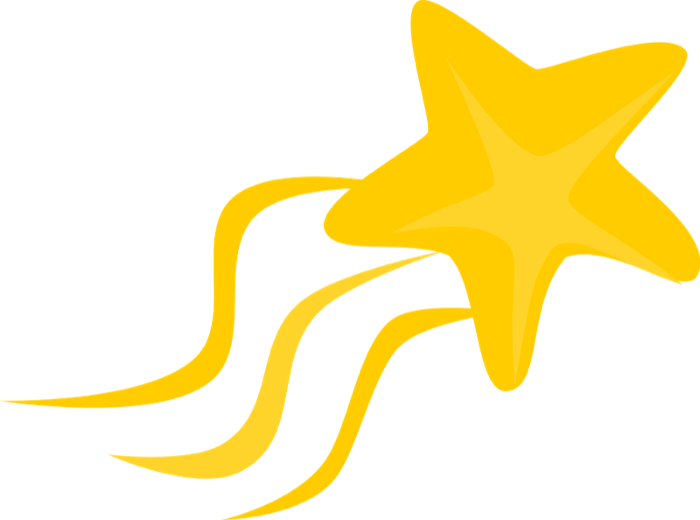                    Grange View C.E. First School                         We aim to SPARKLE!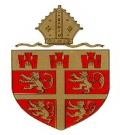 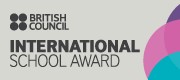 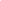 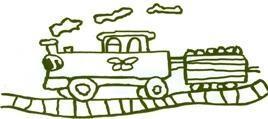 